UNIVERSITY OF THE PELOPONNESE 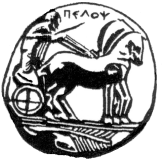 SCHOOL OF FINE ARTS DEPARTMENT OF THEATRE STUDIES MASTER DEGREE SCHEDULE «MA in Drama  and Performing Arts in Education and Lifelong Learning»                                                                                                                          TIMETABLE MASTER DEGREE  B SEMESTER 2020-21  1st Class MODULE TITLE: Performing Arts: CODE: DIE-201CREDITS : 4 ECTS HEAD INSTRUCTOR : Asterios Tsiaras, Professor of Theatre Studies in University of Peloponnese OTHER INSTRUCTORS: Alkistis Kontogianni, Georgios Kodnis, Panagiota Filaktaki, Vasiliki Sagioti.AIM& OBJECTIVES: The educational aim of the module is the introduction of MA students in the basic types and forms of Performing ArtsMA students will understand the differences between of different performing arts techniques.Last but not least, students will develop practical skills in Performing Arts through experiential theatre labs.  SECTION TITLES 1. Didactics of Acting and Directing          2.  Social Theatre – Theatre for Adults Education          3.  The Theatre of the Oppressed ,( Forum, Image)          4.  Devised Theatre, Theatre for Development           5.Didactics of Dance. Body& Space. Creative dance and Improvisation, Pantomime, dance theatre           6.Theatre Objectives, Masks           7.Scenography, Costume Design, materials, applied in Education.          8.Lighting, Virtual design          9.Technology, Multimedia, videoart, educational apps.     TEACHING METHOD: Experiential theatre labs, Discussion, Lectures, Use of digital technology.  WEEKLY SCHEDULE – HOURS/WEEK STUDENTS EVALUATION :  a) Essays b) Oral or Writing Exams   RECOMMENDED   BIBLIOGRAPHY Δαφιώτη , Α. (2010). Το θέατρο στην εκπαίδευση: θεατρικές παραστάσεις και θεατρικό παιχνίδι. Αθήνα : Διάπλαση.Γκόβας, Ν. (2004). Το θέατρο και οι παραστατικές τέχνες στην εκπαίδευση: Δημιουργικότητα και μεταμορφώσεις, Πρακτικά της 4ης διεθνούς συνδιάσκεψης για το θέατρο στην εκπαίδευση. Αθήνα: Πανελλήνιο Δίκτυο Εκπαιδευτικών για το Θέατρο για στην Εκπαίδευση.Hickey-Moody, A. (2013). Youth, arts and education: reassembling subjectivity through affect. London; New York: Routledge.Κοντογιάννη, Α. (2012). Το αυτοσχέδιο θέατρο στο σχολείο: Προετοιμασία για δραματοποίηση. Αθήνα: Πεδίο.McCarthy, K. F. (2001). The Performing arts in a new era. Santa Monica, CA: RandMcCutchen, B. P. (2006). Teaching dance as art in education. Champaign, IL: Human Kinetics.Shavinina, Larisa V. (2003). The international handbook on innovation. Amsterdam ; London: Pergamon. 2nd Class MODULE TITLE: Performing Arts and other arts CODE: DIE-202CREDITS: 5 ECTSHEAD INSTRUCTOR: Alkistis Kontogianni- Emeritus Professor of Theatre Studies in University of Peloponnese OTHER INSTRUCTORS: Asterios Tsiaras, Christina Zoniou, Dimitris Karagiorgas, Mixalis Tobler, Anastasia Kordari, Petros Gallias. AIMS & OBJECTIVES The didactic aim of the module is to introduce postgraduate students in the theoretical and practical correlation of the performing arts with other arts.Through the teaching of the module the postgraduate student will understand the ways of connecting the performing arts with other arts. Finally, the aim of the module is the practical training of postgraduate students through experiential theater workshops, in the composition of appropriate workshops for the association of the performing arts with other arts.SECTION TITLES 1. Applied Teaching, Drama Education & Performing Arts2. Drama Education techniques and practice in Performing Arts and other Arts.                                    3. Music Teaching 4. Puppet Theatre 5. Object Theatre 6. Storytelling 7. Folk Plays 8. Street Theatre TEACHING METHOD: Experiential Theatre Labs, Discussion, Lectures, Use of Digital Technology. WEEKLY SCHEDULE -HOURS/WEEK EVALUATION:  The evaluation of students will be a) Essays b) Oral or Writing Exams RECOMMENDED BIBLIOGRAPHY Γκανά, Γ. (1998). Δέκα δημιουργικά βήματα για μια σχολική παράσταση και έξι παραστάσεις με παιδιά σχολικής και προσχολικής ηλικίας. Αθήνα: Καστανιώτης.Clark, G. (2004). Teaching talented art students: principles and practices. New York, N.Y.: Teachers College Press.Davies, D. (2011). Philosophy of the performing arts. Chichester, West Sussex ; Malden, MA : Wiley-Blackwell.Graham, G. (2005). Philosophy of the arts: an introduction to aesthetics. London ; New York : Routledge.McCarthy, K. F. (2005). A portrait of the visual arts: meeting the challenges of a new era. Santa Monica, CA : RAND Corp.Royce, A. P. (2004). Anthropology of the performing arts: artistry, virtuosity, and interpretation in a cross-cultural perspective. Walnut Creek, CA: AltaMira Press.3rd Course MODULE TITLE: Interconnection of Arts : Multi-Art Performance CODE: DIE-203 CREDITS: 6 ECTS HEAD INSTRUCTOR: Asterios Tsiaras- Professor Theatre Studies in University of Peloponnese OTHER INSTRUCTORS: Ioanna Tzartzani, Anna Tsichli, Anastasia Kordari, Giorgos Theodorou, Panagiotis Tzamargias, Magda Vitsou, Pasxalis Dimou. AIM & OBJECTIVESThe teaching goal of the module is to introduce postgraduate students to the ways of connecting the arts.Through the teaching of the module the postgraduate student will understand the interconnection of the arts and the creation of a multidisciplinary event.Finally, the aim of the module is the practical training of postgraduate students, through experiential drama/theatre workshops in techniques of interconnection of the arts and the creation of a multidisciplinary event.SECTION TITLES1. Styles and techniques in interconnexion of Arts 2. Styles and Techniques in creation of multi-Art Performance TEACHING METHOD: Experiential Theatre Labs, Discussion, Lectures, Use of Digital Technology. WEEKLY SCHEDULE -HOURS/WEEK EVALUATION:  The evaluation of students will be a) Essays b) Oral or Writing Exams RECOMMENDED BIBLIOGRAPHY Marland, M. (2002). Managing the arts in the curriculum. Oxford: Heinemann Educational.Μουδατσάκης , Τ. Ε. (2005). Το θέατρο ως πρακτική τέχνη στην εκπαίδευση: : από τον Stanislavky, τον Brecht και τον Grotowski στο σκηνικό δοκίμιο. Αθήνα : Εξάντας.Piotrowski, J. (1996). Expressive arts in the primary school. London: Cassell.Pearson, M. (2009). Using expressive arts to work with the mind, body and emotions: theory and practice. London; Philadelphia : Jessica Kingsley Publishers.Halprin, D. (2003). The expressive body in life, art, and therapy: working with movement, metaphor, and meaning. London; Philadelphia, PA: Jessica Kingsley Publishers.Korza, P. (1989). The arts festival work kit. Amherst, Mass.: Arts Extension Service, Division of Continuing Education, University of Massachusetts at Amherst.4TH Class MODULE TITLE:  Forms of Spectacle CODE: DIE-204 CREDITS: 4 ECT MAIN INSTRUCTOR: Asterios Tsiaras- Professor of Theatre Studies in University of PeloponneseOTHER INSTRUCTORS: Giorgos Kondis, Antonia Vasilakou, Anna Tsichli, Panagiota Giannouli, David-Roger Pammenter, Antonis Lenakakis, Nikolaos Vouteniotis. AIM & OBJECTIVES:The didactic aim of the module is to introduce postgraduate students in the forms of entertainment/spectacle in various fields.Through the teaching of the module the postgraduate student will understand the techniques of creating entertainment/spectacle in different social contexts.Finally, the aim of the module is the practical training of postgraduate students, through experiential drama/theatre workshops in techniques of creating entertainment/spectacle in different social contexts.SECTION TITLES: 1. Alternative educational celebrations of performing arts2. Celebrations- Animation for professional venues    3. Performance , Theatre, Exhibition TEACHING METHOD: Experiential Theatre Labs, Discussion, Lectures, Use of Digital Technology. WEEKLY SCHEDULE – HOURS/WEEK EVALUATION:  The evaluation of students will be a) Essays b) Oral or Writing Exams RECOMMENDED BIBLIOGRAPHYBryant, J., & Vorderer, P. (2006). Psychology of entertainment. Mahway, N.J.: Lawrence Erlbaum.Hughes, H. (2013). Arts, Entertainment and Tourism. Hoboken : Taylor and Francis.Καρακώστας, Σ. Α. (1993). Θέαμα και παιδί. Σέρρες: Πλαίσιο.Mackay, D. (2001). The fantasy role-playing game: a new performing art. Jefferson, N.C. ; London : McFarland.Pecora, N. O. (1998). The business of children's entertainment. New York: Guilford Press.Vivian, L. (1984). The entertainment industry. Melbourne: AE Press. 5TH Class TITLE MODULE: Cultural Events in Education and Lifelong Learning CODE: DIE-205 CREDITS: 6 ECTSHEAD INSTRUCTOR: Alkistis Kontogianni- Emeritus Professor in Theatre Studies of University of Peloponnese OTHER INSTRUCTORS: Asterios Tsiaras, Christina Zoniou, Panagiota Giannouli, David- Roger Pammenter, Nikos Govas, Kostas VomvolosAIM & OBJECTIVES:The teaching objective of the module is to introduce postgraduate students to the basic forms of organizing cultural events in education and lifelong learning.Through the teaching of the module the postgraduate student will understand the ways and techniques for organizing cultural events in education and lifelong learning.Finally, the aim of the module is the practical training of postgraduate students, in the preparation and implementation of plans for the organization of cultural events in education and lifelong learning.SECTION TITLES:1. Alternative types of performance in education- Applied drama education acts 2. Alternative educational celebration miscellany means. TEACHING METHOD: Experiential Theatre Labs, Discussion, Lectures, Use of Digital Technology. WEEKLY SCHEDULE – HOURS/WEEK EVALUATION:  The evaluation of students will be a) Essays b) Oral or Writing Exams RECOMMENDED BIBLIOGRAPHY Baum, T. (2009). People and work in events and conventions: Α research perspective. Cambridge, MA: CABI.Γραμματάς, Θ. και Τζαμαργιάς, Τ. (2004). Πολιτιστικές εκδηλώσεις στο σχολείο : Πρωτοβάθμια - δευτεροβάθμια εκπαίδευση. Αθήνα: Ατραπός.Devillar, R. A., Faltis, C. J., & Cummins, J. P. (1994). Cultural diversity in schools: from rhetoric to practice. Albany : State University of New York Press.Egan-Robertson , A., Bloome, D. & Καραλή, Μ. (2003). 	Γλώσσα και πολιτισμός: οι μαθητές/-τριες ως ερευνητές /-τριες. Αθήνα : Μεταίχμιο.Du Cros, H., & Jolliffe, L. (2014). The arts and events. New York: Routledge.Leong, S., & Leung, B. W. (2013). Creative arts in education and culture: perspectives from Greater China. Dordrecht: Springer.Manning, K. (2000). Rituals, ceremonies, and cultural meaning in higher education. Westport, Conn. ; London : Bergin &​ Garvey. 6TH Class MODULE TITLE: Drama Education : Research Plan IICODE: DIE-206CREDITS: 5 ECTSHEAD INSTRUCTOR: Alkistis Kontogiannia- Emeritus Professor of Theatre Studies in University of Peloponnese  OTHER INSTRUCTOR: Asterios Tsiaras, Aggeliki Spiropoulou, Dora Papaioannou, Giorgos KondisAIM & OBJECTIVES:The didactic aim of the module is to introduce postgraduate students to the methods of drawing up a research plan for the exploration of Dramatic art in education.Through the teaching of the module the postgraduate student will understand the use of suitable techniques for the elaboration of a research plan for the exploration of Drama in education.Finally, the aim of the module is the practical training of postgraduate students in methods of data analysis of pedagogical research with the main tool Drama in education. SECTION TITLES:1. Worldwide Research Courses in Drama Education  2. Plan of a Research Drama Education course and other Arts3. Writing Research dissertation 4. Presentation of Research TEACHING METHOD: Experiential Theatre Labs, Discussion, Lectures, Use of Digital Technology. WEEKLY SCHEDULE – HOURS/WEEKCODE SUBJECT ECTSDIE-201Performing Arts: Forms and Types 4DIE-202 Performing Arts and Other Arts 5DIE-203 Interconnection of the Arts: Multi-Art Performance 6DIE-204Forms of Spectacle 4DIE-205Cultural Events in Education and Lifelong Learning 6DIE-206Drama Education: Research Plan II 5Total Credits Total Credits 30Α/ΑDate/TimeInstructor Subject Subject Friday19/02/20211Asterios Tsiaras (3h)  17.00΄-20.00΄Asterios Tsiaras (3h)  17.00΄-20.00΄Essays Consulting Α/ΑDate/Time Instructor Subject Saturday   20/02/2021Saturday   20/02/20211Lida Tasopoulou (room)  (online )11.00΄- 18.00΄                      Υπεύθυνοι : In charge Alkistis KontogiannisGiorgos Kondis (6h)Storytelling (Fairytales) Sunday 21/02/2021             Sunday 21/02/2021             Lida Tasopoulou (room)  (Online)10.00΄- 11.30’                       14.30’ – 17.00’In chargeAlkistis KontogiannisGiorgos Kondis  (6h) THE SUITCASE OF ANIMATOR Follow up discourse Friday 26/02/2021Friday 26/02/20213Asterios Tsiaras 17.00΄-20.00΄ (3h)Essays Consulting Saturday  27/02/2021Saturday  27/02/20214Asterios Tsiaras  (3h)11.00΄- 14.00΄ Peni Filaktaki  (3h)15.00΄- 18.00Dissertation academic writingTheatre Writing Sunday 28/02/2021Sunday 28/02/20215Peni Filaktaki  (3h)10.30΄- 13.30΄Break:    13.30’ -14.30΄Vasiliki Sagioti (3h)14.30-17.30Theatre WritingFrom Mask to huge MarionetteΑ/ΑDATE Instructor Instructor Subject Saturday   6/03/2021Saturday   6/03/2021       1Dimitris Karagiorgas  (3h)11.00΄- 14.00΄Break:   14.00΄-15.00 Petros Gallias  (3h)Dimitris Karagiorgas  (3h)11.00΄- 14.00΄Break:   14.00΄-15.00 Petros Gallias  (3h)Puppet Theatre is Therapeutic? Speech and Move Theatre Writing Sunday   7/03/2021Sunday   7/03/2021       2Dimitris Karagiorgas  (3h)10.30’ -13.30 Break   13.30΄- 14.30΄Mihail Tobler (3h)14.30 – 17.30΄  Dimitris Karagiorgas  (3h)10.30’ -13.30 Break   13.30΄- 14.30΄Mihail Tobler (3h)14.30 – 17.30΄  Puppet Theatre is Therapeutic? Music: Action, improvisation and team games Saturday  20/03/2021Saturday  20/03/20213Asterios Tsiaras (4h)11.00΄- 15.00΄Διάλειμμα  15.00-16.00’ Anastasia Kordari (2h) 16.00-18.30΄Design of Dissertation B. Design of Dissertation B. Sunday 21/03/2021Sunday 21/03/20214Christina Zoniou (6h)10.30’ – 13.30΄  Break: 13.30΄- 14.30΄Christina Zoniou 14.30΄- 17.30               18.00΄-20.00΄ Alkistis Kontogianni (2h) Christina Zoniou (6h)10.30’ – 13.30΄  Break: 13.30΄- 14.30΄Christina Zoniou 14.30΄- 17.30               18.00΄-20.00΄ Alkistis Kontogianni (2h) Theatre of the Oppressed Reflection Α/ΑDate Instructor Subject Saturday27/03/20211Anastasia Kordari  (6)11.00΄-14.00΄  Break:  14.00΄- 15.00΄ Anastasia Kordari  15.00΄- 18.00΄Puppet Theatre and Improvisation Movement- Puppets’ Animation Performance Sunday 28/03/2021     2Giorgos Theodorou (6h)10.30΄-13.30΄Break: 13.30΄-14.30΄΄Giorgos Theodorou  14.30΄- 17.30΄Visualization of Speech Saturday 10/4/20213Magda Vitsou (6h)11.00΄- 14.00΄Break:  14.00΄-15.00΄Magda Vitsou 15.00΄- 18.00΄The Art of Puppet Theatre.  Creative Dimensions of animation in school class Sunday 11/4/20214Takis Tzamargias  (4h)10.30΄ - 14.30΄ (4) Break: 14.30-15.00΄Ioanna Tzartzani   (3h)15.00΄-18.00 From Writing  to improvised stage of class. Journey in overturn and surprise.Dance- elements of compositions5Friday 16/04/2021  Asterios Tsiaras  (4h)                     Consulting                       16.00- 20.00΄Asterios Tsiaras  (4h)                     Consulting                       16.00- 20.00΄Saturday 17/4/20216Pasxalis Dimou 11.00΄- 13.00΄  (2h)Break  13.00΄-14.00΄Anna Tsichli  (4)14.00΄- 18.30΄ The stage in class. Minorities, homogeneousness, multicultural schools today. Introduction in Theatre Production. Α/ΑDate Instruction Subject Subject   Sunday 18/4/2021 1Anna Tsichli (6h)(10.30΄- 13.30΄)Break 13.30 – 14.30΄Anna Tsichli  (14.30΄- 17.30΄)Create Narrations Create Narrations Friday 14/05/20212Vouteniotis Nikolaos (5h)  16.00΄- 21.00΄Vouteniotis Nikolaos (5h)  16.00΄- 21.00΄Approaching cinema in 6 stagesSaturday 15/05/20213Antonis Lenakakis (6h)(11.00΄- 14.00΄)Break  14.0 – 15.00΄Antonis Lenakakis (15.00΄- 18.00΄)Drama Education Lab Drama Education Lab Saturday16/05/20214Giorgos Kondis (2h)10.30΄-12.30΄Antonia Vasilakou  (4h)           12.30΄-14.30΄Break  14.30-15.30΄Antonia Vasilakou15.30΄- 17.30Travel of Nauplio (museum )From neutral mask to commedia dell’ arte Travel of Nauplio (museum )From neutral mask to commedia dell’ arte 6Friday 21/05/2021Asterios Tsiaras 16.00- 20.00΄ConsultingConsultingSaturday 22/5/2021	7David Pammenter &Betty Giannouli  11.00΄- 14.00΄Break  14.00΄-15.00David Pammenter  &Betty Giannouli  15.00΄- 18.00΄Social -Political Theatre Social -Political Theatre Α/ΑDateDateInstructorSubjectSunday23/05/2021Sunday23/05/20211David Pammenter &Panagiota Giannouli 10.30΄- 13.30΄Break  13.30΄-14.30΄David Pammenter  &Panagiota Giannouli14.30΄- 17.30΄ 18.00΄-20.00΄ Alkistis Kontogianni (2h) Social TheatreReflexion Friday 28/05/2021Friday 28/05/20212Asterios Tsiaras 16.00΄-20.00΄ (4)ConsultingSaturday 29/05/2021Saturday 29/05/20213Christina Zoniou(2h)11.00΄- 13.00΄ Break  13.00΄-14.00΄Nikos Govas  - Christina Zoniou  (4h)14.00΄-18.00΄Forum Theatre Forum Theatre and Team of Nayplio Sunday 30/05/202144 Kostas Vomvolos (6h)10.30΄-13.30΄Break   13.30-14.30΄Kostas Vomvolos14.30΄-17.30΄Teaching of Ancient Drama through chorals’ music approach α/αSaturday12/6/2021  1Puppet Theatre (Rehearsals)City Performance Giorgos Kondis (3h)11.00΄-14.00΄In the same time take place puppets’ theatre rehearsalsAlkistis Kontogianni 11.00΄- 15.00΄ Dora Papaioannou (3h)15.00 – 18.00΄City Performance   21.00΄-22.30΄Executives: Alkistis Kontogianni  Giorgos Kondis (3h)Museum and Society Drama Education and transactional analysis. Theory and Lab Drama Education and transaction theory. Theory and practicePerformance of MA students separated in 5 teams on the streets of the Town  Museum and Society Drama Education and transactional analysis. Theory and Lab Drama Education and transaction theory. Theory and practicePerformance of MA students separated in 5 teams on the streets of the Town  Sunday 13/06/2021  2General Rehearsals of Puppet Theatre 11.00-17.00΄Alkistis KontogianniGiorgina Kakoudaki (3h) 17.30’ - 20.30΄General Rehearsals of Puppet Theatre 11.00-17.00΄Alkistis KontogianniGiorgina Kakoudaki (3h) 17.30’ - 20.30΄General Rehearsals of Puppet Theatre Theatre for teensSaturday  26/06/2021  3Alkistis KontogiannisGiorgos Kondis (3h)11.00΄- 14.00 (3h)17.30-21.30΄  Alkistis KontogiannisGiorgos Kondis (3h)11.00΄- 14.00 (3h)17.30-21.30΄  Puppets Theatre Performances Sunday  27/06/2021  4Alkistis KontogianniGiorgos Kondis (3h)  11.00΄-14.00΄ Alkistis KontogianniGiorgos Kondis (3h)  11.00΄-14.00΄ Performances Puppets TheatreSaturday  3/07/2021   5Asterios Tsiaras  (2h)Aggeliki Spyropoulou  (4h)11.00 – 15.00΄VIDEOAsterios Tsiaras (2h)Giorgos Kondis (4h)18.00-22.00΄ Asterios Tsiaras  (2h)Aggeliki Spyropoulou  (4h)11.00 – 15.00΄VIDEOAsterios Tsiaras (2h)Giorgos Kondis (4h)18.00-22.00΄ WRITING EXAMS B. Video Presentations Sunday  4/07/2021  6Asterios Tsiaras (2h)10.30-13.3014.30- 17.30΄Asterios Tsiaras (2h)10.30-13.3014.30- 17.30΄Critical presentation of essays 